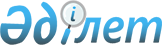 О признании утратившими силу некоторых решений Жамбылского областного маслихатаРешение Жамбылского областного маслихата от 5 октября 2022 года № 21-22. Зарегистрировано в Министерстве юстиции Республики Казахстан 11 октября 2022 года № 30096
      В соответствии с пунктом 8 статьи 27 Закона Республики Казахстан "О правовых актах" Жамбылский областной маслихат РЕШИЛ:
      1. Признать утратившим силу некоторые решение Жамбылского областного маслихата согласно приложению к настоящему решению.
      2. Настоящее решение вводится в действие по истечении десяти календарных дней после дня его первого официального опубликования. Перечень утративших силу некоторых решений Жамбылского областного маслихата
      1. Решение Жамбылского областного маслихата от 11 декабря 2020 года № 52-8 "Об утверждении Правил содержания и выгула собак и кошек, отлова и уничтожения бродячих собак и кошек в Жамбылской области" (зарегистрировано в Реестре государственной регистрации нормативных правовых актов за № 4843).
      2. Решение Жамбылского областного маслихата от 26 июня 2014 года № 26-6 "Об утверждении Правил содержания собак и кошек в Сарысуском районе" (зарегистрировано в Реестре государственной регистрации нормативных правовых актов за № 2283).
      3. Решение Жамбылского областного маслихата от 26 марта 2015 года № 35-12 "О внесении изменений в решение Жамбылского областного маслихата от 26 июня 2014 года № 26-6 "Об утверждении Правил содержания собак и кошек в Сарысуском районе" (зарегистрировано в Реестре государственной регистрации нормативных правовых актов за № 2624).
					© 2012. РГП на ПХВ «Институт законодательства и правовой информации Республики Казахстан» Министерства юстиции Республики Казахстан
				
      Секретарь Жамбылского 

      областного маслихата 

М. Сарыбеков
Приложение
Жамбылского областного 
маслихата от 5 октября 2022 
года № 21-22